Name:____________________________________________Date:________________________Period:_________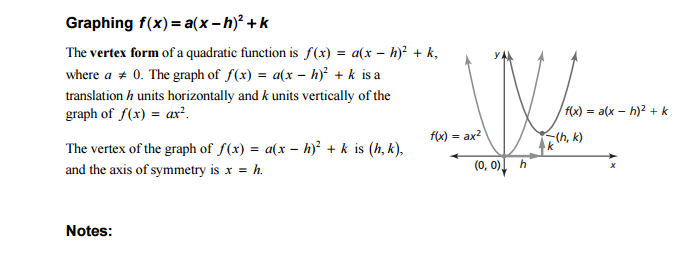 For problems 1 – 4, identify the vertex of the given function. 					2. 					4. For problems 5-6, graph the given function and identify the vertex.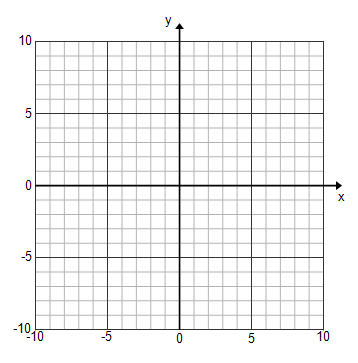 				6. For problems 7 – 8, graph the given function, identify the vertex and write the axis of symmetry.					8. 